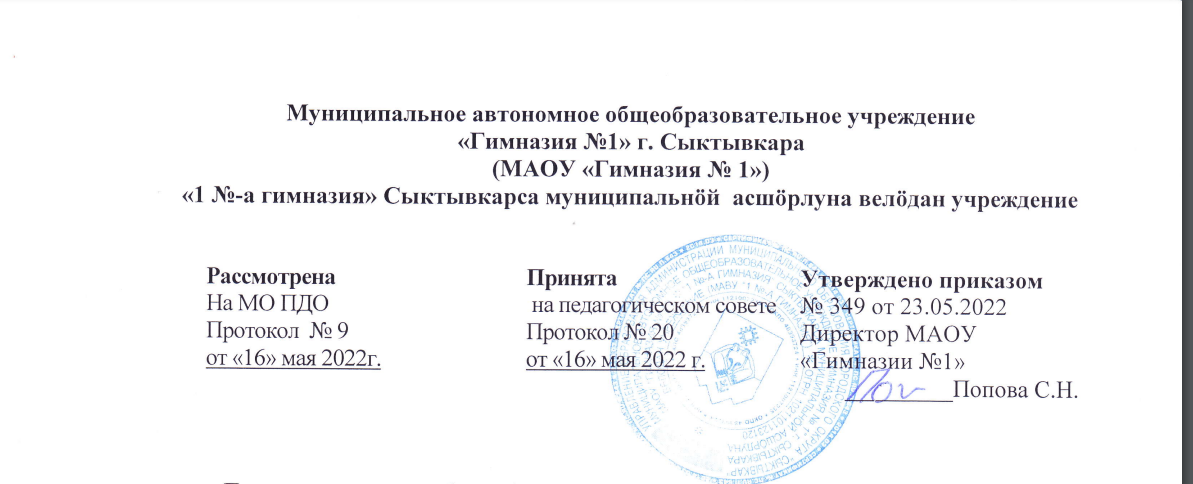 ПРОГРАММАвнеурочной деятельностив условиях реализации ФГОС ООО«Спорт в воспитании лидеров-организаторов»Направления: физкультурно-спортивное и социально-гуманитарноеАвторы программы:Москалев Юрий Владимирович – учитель физической культурыСыктывкар  2022Пояснительная записка.Обоснование.“Тот, кто ничего не делает для других,ничего не делает для себя “Деятельность волонтерских организаций регулируется Федеральными законами, среди которых есть закон "О благотворительной деятельности и благотворительных организациях" (7 июля 1995 г.), дающий юридическое определение волонтера: "Волонтеры - граждане, осуществляющие благотворительную деятельность в форме безвозмездного труда в интересах благополучателя, в том числе в интересах благотворительной организации".Волонтерство как идея социального служения почти столь же древняя, как и понятие "социум". В обществе всегда находились люди, для которых способом самореализации, самосовершенствования, связи и общения с другими людьми был труд на благо того сообщества, в котором этому человеку довелось родиться и/или жить.Сегодня в России не так часто можно увидеть детское волонтерство. В понимании нашего общества дети – это члены общества, которые нуждаются в помощи. При этом забывается, что дети – будущие граждане и формирование социально ответственного гражданского общества невозможно без соответствующего воспитания юного поколения.Что заложишь в ребёнке с детства, то он и пронесёт через всю жизнь, тем и будет пользоваться в различных ситуациях. И воспитывать нужно не просто словами.  Воспитывать нужно примером и конкретным делом, в котором ребёнок может принять непосредственное участие.Волонтёрский труд не оплачивается. Волонтёры — не только альтруисты, они работают ради приобретения опыта, специальных навыков и знаний, установления личных контактов. Часто волонтерская деятельность — это путь к оплачиваемой работе, здесь всегда есть возможность проявить и зарекомендовать себя с лучшей стороны, попробовать себя в разных сферах деятельности и определиться с выбором жизненного пути.Сферы применения детского добровольчества довольно разнообразны. В нашей школе мы, являясь учителями физкультуры, применяем детское волонтерство при организации спортивных мероприятий. Толчком для развития волонтерской деятельности послужило участие нашей школы в интегративном международном англо-российском проекте «Спорт в воспитании лидеров-организаторов» в 2009-2012г.г.Участники программы учащиеся 8-11 классов.Цель программы:Создание условий для реализации социальных инициатив, учащихсяпутём формирования сплоченной команды волонтеров, имеющих активную жизненную позицию.Задачи:1. Создание условий для пропаганды волонтерского движения.2.Формирование позитивного влияния на подростков при выборе ими жизненных ценностей через творческую активность.3.Развитие в учащихся милосердия, доброты, стремления к помощи ближнему, способности к сопереживанию.4.Обучение лидерским и организационным навыкам.5.Обеспечение информационного сопровождения через СМИ волонтерскойдеятельности.6.Привлечение к работе новых волонтеров.Отличительные особенности программы.Базовые теоретические идеи: идея социального служения, идеи добровольной бескорыстной помощи.Ключевые понятия: волонтерство, волонтерская деятельность, волонтер, доброволец, милосердие, волонтерская группа.Ценностные ориентиры:1-й уровень – мировоззренческий – раскрывает нам философию добровольчества - «жизнь на благо других», это помощь в развитии, чтобы человек научился самостоятельно решать свои проблемы и мог стать опорой для окружающих. Лучший способ научить других – это показать собственный пример. Значит под «благом» мы понимаем развитие себя и других. Альтруист должен непросто что-то отдавать, что у него лишнее или без чего он обойдется, а научить жить более продуктивно. В целом мы назвали данный подход «прогрессивным альтруизмом», т.е. ведущим к развитию – прогрессу – и волонтёра и благополучателя.2-й уровень – личностный – раскрывает отношение волонтёра к жизни. Как человек смотрит на обстоятельства. Это такие ценности, как ответственность, инициативность, осознанность, самостоятельность, свободный выбор, бескорыстие, приверженность делу, сопричастность, сочувствие и т.п.3-й уровень – внутригрупповой – раскрывает принципы взаимоотношений волонтёра с потенциальными партнёрами по реализации проекта. Эта ценность вмещает в себя такие ценности добровольчества как солидарность, равенство, доверие, расширение возможностей и т.п.4-й уровень – межгрупповой уровень – отражает видение будущих изменений в обществе. т.е. на уровне взаимодействия с обществом – с теми, кто не вовлечен в добровольчество, представить добровольчество в выгодном для всех свете, чтобы пробудить желание стать добровольцем в каждом!Продолжительность теоретических занятий от 20 до 40 мин. Практическая реализация программы от 30 мин до целого дня, в зависимости от уровня обслуживаемого мероприятия. Формы занятий: семинар, беседа, лекция, практические занятия. Основные виды деятельности волонтеров: помощь в организации спортивных мероприятий для детей и для людей имеющим ограниченные возможности здоровья:судейство соревнований по лыжным гонкам, лёгкой атлетике, волейболу, баскетболу, президентского многоборья, веселым стартам и т.д.;помощь в подведении итогов соревнований;организация дистанций;протоколирование результатов;сопровождение по дистанции;контроль и обеспечение безопасности участников по ходу дистанции. электронная обработка данных;фотосъемка;подготовка презентаций;подготовка материалов для СМИ.Психологические особенности участников программы (учащиеся 8-11 классов): это период жизни человека, представляет собой переход от зависимого детства к самостоятельной и ответственной взрослости, что предполагает, с одной стороны, завершение физического, в частности полового, созревания, а с другой - достижение социальной зрелости. Вместе с тем, юноши и девушки начинают активно использовать свои интеллектуальные способности не только при решении учебных задач, но и в межличностных отношениях. Значимость юности как периода жизни человека определяет особенную важность успешного решения задач развития этого возраста:• личностного развития и обретения чувства личностной идентичности;• обретения половой идентичности - осознание и самоощущение себя как достойного представителя определенного пола;• профессионального самоопределения - самостоятельное и независимое определение жизненных целей и выбор будущей профессии;• развития готовности к жизненному самоопределению, базой для которого является достаточный уровень развития ценностных представлений, волевой сферы, самостоятельности и ответственности.Личностные результаты освоения программы:· формирование духовно-нравственных качеств, приобретение знаний о принятых в обществе нормах отношения к людям, к окружающему миру;· формирование осознанного, уважительного и доброжелательного отношения к другому человеку, его мнению, мировоззрению, культуре; готовности и способности вести диалог с другими людьми и достигать в нем взаимопонимания;· развитие морального сознания и компетентности в решении моральных проблем на основе личностного выбора, формирование нравственных чувств и нравственного поведения, осознанного и ответственного отношения к собственным поступкам;· формирование коммуникативной компетентности в общении и сотрудничестве со сверстниками, взрослыми в процессе образовательной, творческой деятельности.Метапредметные результаты проявляются в:-расширении круга приёмов составления разных типов плана;- расширении круга структурирования материала;- умении работать со справочными материалами и Интернет-ресурсами, планировать волонтёрскую деятельность;- обогащении ключевых компетенций (коммуникативных, деятельностных и др.);- умении организовывать волонтёрскую деятельность;- способности оценивать результаты волонтёрской деятельности собственной и одноклассников.Объекты волонтёрской деятельности:Учащиеся начальной и средней ступени образования МАОУ «Гимназия №1»;Учащиеся средней и старшей ступени образования школ Эжвинского района г.Сыктывкара;Люди с ограниченными возможностями физического здоровья Республики Коми.Уровни реализации программы:На школьном уровне каждый учащийся может стать волонтером при организации школьных соревнований, главное - желание самого ребенка. На этих мероприятиях ребята оказывают посильную помощь в сопровождении участников соревнований, судействе, подведении итогов состязаний и т.д. Участие в волонтерской деятельности на уровне школы позволяет отобрать наиболее ответственных, доброжелательных, внимательных, организованных учащихся для работы на муниципальном и республиканском уровне.На муниципальном уровне волонтерская работа требует от ребят большей ответственности, так как повышается ранг соревнований, и нужна более четкая и слаженная организация.Республиканский уровень. Обслуживание республиканских соревнований для людей с ограниченными возможностями требует не только организаторских способностей, необходима душевная чуткость и доброе отношение к людям, поэтому на этом этапе работают ребята, обладающие особой чуткостью и доброжелательностью. Содержание программы. Создание условий для пропаганды волонтерской деятельности.Наглядная агитацияСпортивные мероприятияШкольный уровеньМуниципальный уровеньРеспубликанский уровеньКонтрольно-измерительные показателиОжидаемый результат1. Создание волонтёрского отряда;2. Формирование ответственной, здоровой, общественно-активной личности;3.Формирование позитивных установок, обучающихся на волонтерскую деятельность;4. Формирование организаторских и лидерских качеств;5. Освещение волонтёрской работы учащихся через СМИ.ЛитератураИльина И. Волонтерство в России // Интернет советы -http://www.isovet.ru/Майорова Н.П. Обучение жизненноважным навыкам. СПб, 2000Макеева А.Г. Помогая другим, помогаю себе. М., 2003.Макеева А.Г. Как организовать работу молодежной группы волонтеров. М., 2001Островок безопасности./ Под ред. О.А.Минич, О.А. Хаткевич.  Минск, 2004.Федеральный закон «О благотворительной деятельности и благотворительных организациях» от 11.08.1995г. № 135-ФЗ (ред. от 30.12.2008).№СодержаниеЦелевая аудиторияСрокиОтветственныйСоставление плана работы на год.СентябрьМоскалев Ю.В.Богоявленский Е.А.Размыслова Л.И. (зам по ВР)Создание группы ребят волонтеров. СентябрьМоскалев Ю.В.Богоявленский Е.А. Беседа с ребятами «Кто такие волонтеры?». «Значение волонтерского движения» Обучающиеся гимназииОктябрь Москалев Ю.В.Ознакомление с Программой работы волонтёрской деятельности.Участники волонтёрской деятельности.Октябрь Богоявленский Е.А.Обучающие занятия с волонтерами:- семинары по правилам соревнований;- методика проведения спортивных мероприятий;- способы организации соревнований;- техника безопасности при проведении массовых мероприятий;- особенности проведения мероприятий для людей с ограниченными физическими возможностями.Участники волонтёрской деятельности.ежемесячноМоскалев Ю.В.Богоявленский Е.А.№СодержаниеЦелевая аудиторияСрокиОтветственныйПодготовка презентаций о работе волонтёровУчащиеся гимназии, педагогический коллектив гимназии.Апрель инициатив. гр. волонтеров               Подготовка фоторепортажей о проделанной работеУчащиеся гимназии и родители.В теч. годаинициатив. гр. волонтеров               Размещение информации на сайте гимназииПосетители сайта гимназииВ теч. годаБогоявленский Е.А., Орехова О.В.№СодержаниеЦелевая аудиторияСрокиОтветственныйДень здоровья. Школьный легкоатлетический кросс (контролёры на дистанции, организация разминки учащихся начальных классов (флэш-моб), фотографирование).Учащиеся 2-11 классов гимназии, родители учащихся 2-4 классов.Сентябрь (ежегодно) Москалев Ю.В., отряд волонтёров.«Веселые старты на призы Деда Мороза» (разработка программы эстафет, проведение)Учащиеся 1-4 классов гимназии.Декабрь(ежегодно)Отряд волонтёровСпортивный праздник, посвященный дню защитника отечества (поздравительная часть праздника, помощь в проведении праздника)Учащиеся 1-4 классов и их родителиФевраль(ежегодно)Богоявленский Е.А., отряд волонтёров.Конкурсная программа для девушек «Новые золушки или путь в принцессы»Учащиеся 1-4 классов гимназии.Март(ежегодно)Отряд волонтёровШкольная площадка (помощь в проведении с спортивно массовых мероприятий, разработка сценариев и помощь в проведении, подготовка утренней зарядки).Учащиеся 1-8 классов гимназии.Каникулы№СодержаниеЦелевая аудиторияСрокиОтветственныйРайонный легкоатлетический кросс (контролёры на дистанции, организация чая фотографы).Учащиеся 7-9 классов школ Эжвинского района г.Сыктывкара.Сентябрь(ежегодно)Москалев Ю.В., отряд волонтёров.Первенство района по баскетболу (встреча команд, организация работы раздевалок)Учащиеся 7-11 классов школ Эжвинского района г.Сыктывкара.Ноябрь(ежегодно)Богоявленский Е.А., отряд волонтёров.Первенство района по волейболу (встреча команд, организация работы раздевалок)Учащиеся 7-11 классов школ Эжвинского района г.Сыктывкара.Март (ежегодно)Богоявленский Е.А., отряд волонтёров.Легкоатлетическое многоборье (выступление на открытии и закрытии соревнований, помощь в судействе, сопровождение команд)Учащиеся 1-6 классов школ Эжвинского района г.Сыктывкара.Июнь 2017Москалев Ю.В., отряд волонтёров.№СодержаниеЦелевая аудиторияСрокиОтветственныйРеспубликанские соревнования по программе двигательной активности, для людей с тяжелым поражением опорно -двигательного аппарата (судейство соревнований, помощь в оформлении, участие в церемонии открытия и закрытия, фотосъемка, помощь в передвижении колясочников и плохоходячих).Люди с ограниченными возможностями физического здоровья Республики Коми.Ноябрь 2016Богоявленский Е.А., Москалев Ю.В., отряд волонтёров.Республиканский парафестивальДети с ограниченными возможностями физического здоровья Республики Коми.Ноябрь 2016Богоявленский Е.А., Москалев Ю.В., отряд волонтёров.Республиканские соревнования по лыжным гонкам для людей с ограниченными возможностями по программе Специальной Олимпиады. (сопровождение команд, контролёры на дистанции, сбор номеров на финише, участие в церемонии открытия и закрытия соревнований)Люди с ограниченными возможностями физического здоровья Республики Коми.Март(ежегодно)Богоявленский Е.А., Москалев Ю.В., отряд волонтёров.Республиканские соревнования по настольному теннису, для людей с ограниченными возможностями по программе Специальной Олимпиады. (судейство соревнований, помощь в оформлении, участие в церемонии открытия и закрытия, фотосъемка, помощь в передвижении колясочников и плохоходячих).Люди с ограниченными возможностями физического здоровья Республики Коми.Ноябрь 2017г.Богоявленский Е.А., Москалев Ю.В., отряд волонтёров.Республиканские соревнования по бочче для людей с ограниченными возможностями. (судейство соревнований, помощь в оформлении, участие в церемонии открытия и закрытия, фотосъемка, помощь в передвижении колясочников и плохоходячих).Люди с ограниченными возможностями физического здоровья Республики Коми.Апрель  2017Богоявленский Е.А., Москалев Ю.В., отряд волонтёров.№Показатели2017 г.2018 г.2019 г.Количество волонтеровКоличество проведенных акцийРазработка и реализация проектовИзучение личностного роста